	บันทึกข้อความส่วนราชการ	สำนักงานศึกษาธิการจังหวัดสุโขทัยที่  	วันที่      	เรื่อง	ขออนุญาตเดินทางไปราชการเรียน	ศึกษาธิการจังหวัดสุโขทัยข้าพเจ้า                                           ตำแหน่ง                                            	                                                                                                           พร้อมด้วย	                                                      						ขออนุญาตเดินทางไปราชการเพื่อ...............................................................................................................................                                                       สถานที่เดินทางไปราชการ	                                                                          			ตั้งแต่วันที่.............. เดือน                           พ.ศ.................ถึงวันที่                .เดือน                  พ.ศ...........                      		ทั้งนี้ขออนุมัติเบิกค่าใช้จ่ายในการเดินทางไปราชการครั้งนี้จากเงินงบประมาณโครงการ...................................................................................................................................รายละเอียดดังนี้ค่าพาหนะโดย  รถโดยสารประจำทาง   รถยนต์ราชการ หมายเลขทะเบียน นค ๕๔๑๔ นครปฐม       เครื่องบิน  รถยนต์ส่วนตัวหมายเลขทะเบียน  ............................ 	    อื่น ๆ ระบุ		เป็นจำนวนเงิน                     	บาทค่าที่พัก  จ่ายจริง	 เหมาจ่าย	เป็นจำนวนเงิน	            	บาท๓.  ค่าเบี้ยเลี้ยง	จำนวน	      คน จำนวน........วัน รวมเป็นเงิน	    	บาท		รวมเป็นเงิน(                                 ) จำนวนเงิน	                  	บาท		จึงเรียนมาเพื่อโปรดพิจารณา						ลงชื่อ				ผู้ขออนุญาตไปราชการ                                                                         (                              )ตำแหน่ง       		- อนุญาต							 อนุมัติ      ไม่อนุมัติ   ให้เบิกเงินค่าใช้จ่ายไปราชการดังกล่าว ตามระเบียบฯ ได้		- ไม่อนุญาต   						ลงชื่อ						(				)					       ตำแหน่ง								                         วันที่				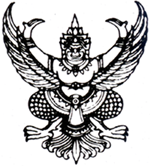 